SHOPPING LIST  Produce		Baking, Spice, Nuts		Frozen	  Alcohol	SHOPPING LIST  Beverages		Cleaning		 	  Personal		 	  Baby	  Miscellaneous		 	  Pets	  Paper Products		 	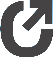   Packaged	  Specialty	  Bakery	  Other	  Deli	  On Hand	SaltPepper  Dairy, Refrigerated	ButterSugar  Meat, Poultry, Seafood	Brown sugarFlourMayonnaiseDijon mustardOlive oilVegetable oilRed wine vinegarWhite wine vinegarWorcestershire sauceSoy sauce